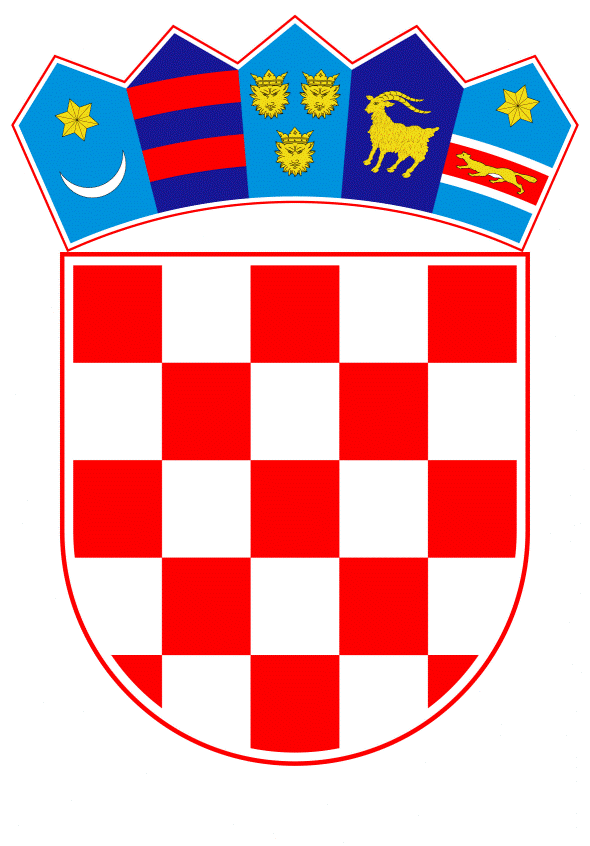 VLADA REPUBLIKE HRVATSKEZagreb, 24. kolovoza 2023. ___________________________________________________________________________________________________________________________________________________________________________________________________________________________Banski dvori | Trg Sv. Marka 2  | 10000 Zagreb | tel. 01 4569 222 | vlada.gov.hrPRIJEDLOG Na temelju članka 3. stavka 2. Zakona o državnim maticama („Narodne novine“, br. 96/93., 76/13., 98/19. i 133/22.) i članka 30. stavka 1. Zakona o Vladi Republike Hrvatske („Narodne novine, br. 150/11., 119/14., 93/16., 116/18. i 80/22.), Vlada Republike Hrvatske je na sjednici održanoj ___________ donijela UREDBU
 O PODRUČJIMA MATIČNIH UREDAČlanak 1. Ovom Uredbom određuju se matični uredi i njihova matična područja te održavanje uredovnih dana.Članak 2.(1) Za svaki matični ured određuju se matična područja za koja se vode državne matice.(2) Matični ured može voditi državne matice za više matičnih područja. (3) Matična područja nazivom i ustrojstvom odgovaraju ustrojstvu općina i gradova sukladno zakonu kojim se određuju područja županija, gradova i općina u Republici Hrvatskoj. Matičnom području pripadaju sva naselja koja ulaze u sastav općine ili grada. (4) Iznimno od stavka 3. ovoga članka, matičnim područjima u Gradu Zagrebu pripadaju naselja gradskih četvrti, odnosno mjesnih odbora.Članak 3.(1) U županijama i Gradu Zagrebu određuju se sljedeći matični uredi s pripadajućim matičnim područjima: (2) Osim matičnih ureda iz stavka 1. ovoga članka, u Gradu Zagrebu se određuju i dva posebna matična ureda za hrvatske državljane bez prebivališta u Republici Hrvatskoj za koje nisu nadležni drugi matični uredi u Republici Hrvatskoj:Matični ured Zagreb I koji obavlja poslove upisa činjenica rođenja, sklapanja braka, smrti i životnog partnerstva koje su se dogodile u inozemstvu za hrvatske državljane koji nemaju prebivalište u Republici HrvatskojMatični ured Zagreb II koji obavlja poslove upisa u evidenciju o državljanstvu hrvatskih državljana koji nemaju prebivalište u Republici Hrvatskoj te poslove vođenja evidencije o državljanstvu za upise u Gradu Zagrebu koji su se dogodili do 1992. godine.Članak 4.(1) Kod spajanja matičnih ureda, novoustrojeni matični ured preuzet će državne matice koje su se vodile za spojene matične urede. (2) Kod podjele matičnih ureda, državne matice preuzet će novoustrojeni matični ured kojem je pripalo područje s većim brojem stanovnika.Članak 5.U slučaju promjene matičnog područja tijekom godine, državne matice nastavit će se voditi prema stanju prije promjene do kraja godine u kojoj je promjena nastala, a po novom matičnom području od početka sljedeće godine. Članak 6.(1) Matičari obavljaju poslove u matičnom uredu, u pravilu, svaki radni dan sukladno aktu županije odnosno Grada Zagreba kojim se uređuje njihovo radno vrijeme.(2) Matični ured s manjim brojem upisa u godini od prosjeka ostalih matičnih ureda u županiji ili Gradu Zagrebu može obavljati poslove u uredovne dane.(3) Broj uredovnih dana za matične urede iz stavka 2. ovoga članka određuje župan, odnosno gradonačelnik Grada Zagreba s time da broj uredovnih dana ne može biti manji od jedan tjedno.Članak 7.(1) Županije, odnosno Grad Zagreb obavještavaju tijelo državne uprave nadležno za poslove opće uprave o promjenama sljedećih podataka matičnog ureda:sjedištaadrese elektroničke poštebroja telefonaradnog vremenaimena i prezimena nadležnog matičara.(2) Obavijest iz stavka 1. ovoga članka dostavlja se elektroničkim putem u roku od tri dana od dana nastanka promjene.ZAVRŠNE ODREDBEČlanak 8.Danom stupanja na snagu ove Uredbe prestaje važiti Uredba o područjima matičnih ureda („Narodne novine“, broj 2/98.).Članak 9.Ova Uredba objavit će se u „Narodnim novinama“, a stupa na snagu 1. siječnja 2024. KLASA:URBROJ:Zagreb, PREDSJEDNIKmr. sc. Andrej PlenkovićOBRAZLOŽENJEUredbom o područjima matičnih ureda se određuju matični uredi i njihova matična područja te održavanje uredovnih dana.Važeća Uredba o područjima matičnih ureda donesena je 1998. godine i otad se nije mijenjala, no od 1998. godine naovamo mijenjao se opseg poslova pojedinih matičnih ureda kao i potrebe i usmjerenost stanovništva na područja pojedinih matičnih ureda.Ujedno, preuzimanjem obavljanja povjerenih poslova državne uprave od strane županija pa tako i poslova vezanih uz osobna stanja građana, ukazano je na potrebu reorganizacije matičnih ureda.Prijedlog uredbe izrađen je uzimajući u obzir prijedloge županija i Grada Zagreba, analizu podataka iz statističkih izvješća koja se dobivaju obradom podataka iz informacijskog sustava u kojem se vode državne matice te opseg poslova i broj stanovnika koji administrativno gravitiraju pojedinom matičnom uredu.Prijedlogom uredbe se broj matičnih ureda smanjuje za 40, s dosadašnjih 245 na 205. Smanjenje broja matičnih ureda za građane neće predstavljati smanjenje dostupnosti i kvalitete usluga jer su to uredi koji su već bili zatvoreni zbog nedostatka matičara ili smanjenog opsega posla ili su imali uredovne dane tek jednom ili dvaput mjesečno.Matični uredi kao i matičari i dalje su bitna sastavnica obavljanja poslova osobnih stanja građana te i dalje treba osigurati njihovu dostupnost građanima. Međutim, a u kontekstu smanjenja potrebe građana za neposrednim kontaktom s matičarima uslijed digitalizacije usluga iz područja osobnih stanja građana (e-Matične knjige, e-Novorođenče, e-Prijava vjenčanja i e-Prijava životnog partnerstva), treba optimizirati raspored i broj matičnih ureda.Predlagatelj:Ministarstvo pravosuđa i upravePredmet:Prijedlog uredbe o područjima matičnih uredaŽUPANIJA ILI GRAD ZAGREBMATIČNI UREDMATIČNO PODRUČJEZAGREBAČKADUGO SELODugo SeloZAGREBAČKADUGO SELOBrckovljaniZAGREBAČKADUGO SELORugvicaZAGREBAČKAIVANIĆ-GRADIvanić-GradZAGREBAČKAKLOŠTAR IVANIĆKloštar IvanićZAGREBAČKAKRIŽKrižZAGREBAČKAJASTREBARSKOJastrebarskoZAGREBAČKAJASTREBARSKOKlinča SelaZAGREBAČKAJASTREBARSKOKrašićZAGREBAČKAJASTREBARSKOŽumberak (sjedište Kostanjevac)ZAGREBAČKAPISAROVINAPisarovinaZAGREBAČKASAMOBORSamoborZAGREBAČKASAMOBORStupnikZAGREBAČKASVETA NEDELJASveta NedeljaZAGREBAČKASVETI IVAN ZELINASveti Ivan ZelinaZAGREBAČKASVETI IVAN ZELINABedenicaZAGREBAČKAVELIKA GORICAVelika GoricaZAGREBAČKAVELIKA GORICAKravarskoZAGREBAČKAVELIKA GORICAOrleZAGREBAČKAVELIKA GORICAPokupskoZAGREBAČKAVRBOVECVrbovecZAGREBAČKAVRBOVECGradecZAGREBAČKAVRBOVECPresekaZAGREBAČKAVRBOVECRakovecZAGREBAČKADUBRAVADubravaZAGREBAČKADUBRAVAFarkaševacZAGREBAČKAZAPREŠIĆZaprešićZAGREBAČKAZAPREŠIĆBistraZAGREBAČKAZAPREŠIĆDubravicaZAGREBAČKAZAPREŠIĆLukaZAGREBAČKAZAPREŠIĆPušćaZAGREBAČKABRDOVECBrdovecZAGREBAČKABRDOVECMarija GoricaZAGREBAČKAJAKOVLJEJakovljeKRAPINSKO-ZAGORSKAKRAPINAKrapinaKRAPINSKO-ZAGORSKAKRAPINAĐurmanecKRAPINSKO-ZAGORSKAKRAPINAJesenjeKRAPINSKO-ZAGORSKAKRAPINAPetrovskoKRAPINSKO-ZAGORSKAKRAPINARadobojKRAPINSKO-ZAGORSKADONJA STUBICADonja StubicaKRAPINSKO-ZAGORSKADONJA STUBICAOroslavjeKRAPINSKO-ZAGORSKADONJA STUBICAGornja StubicaKRAPINSKO-ZAGORSKADONJA STUBICAStubičke TopliceKRAPINSKO-ZAGORSKADONJA STUBICAMarija BistricaKRAPINSKO-ZAGORSKAKLANJECKlanjecKRAPINSKO-ZAGORSKAKLANJECKraljevec na SutliKRAPINSKO-ZAGORSKAKLANJECKumrovecKRAPINSKO-ZAGORSKAKLANJECTuheljKRAPINSKO-ZAGORSKAKLANJECZagorska SelaKRAPINSKO-ZAGORSKAPREGRADAPregradaKRAPINSKO-ZAGORSKAPREGRADADesinićKRAPINSKO-ZAGORSKAPREGRADAHum na SutliKRAPINSKO-ZAGORSKAZABOKZabokKRAPINSKO-ZAGORSKAZABOKBedekovčinaKRAPINSKO-ZAGORSKAZABOKKrapinske TopliceKRAPINSKO-ZAGORSKAZABOKSveti Križ ZačretjeKRAPINSKO-ZAGORSKAZABOKVeliko TrgovišćeKRAPINSKO-ZAGORSKAZLATARZlatarKRAPINSKO-ZAGORSKAZLATARBudinščinaKRAPINSKO-ZAGORSKAZLATARHrašćinaKRAPINSKO-ZAGORSKAZLATARKonjščinaKRAPINSKO-ZAGORSKAZLATARLoborKRAPINSKO-ZAGORSKAZLATARMačeKRAPINSKO-ZAGORSKAZLATARMihovljanKRAPINSKO-ZAGORSKAZLATARNovi GolubovecKRAPINSKO-ZAGORSKAZLATARZlatar BistricaSISAČKO-MOSLAVAČKASISAKSisakSISAČKO-MOSLAVAČKASISAKLekenikSISAČKO-MOSLAVAČKASISAKMartinska VesSISAČKO-MOSLAVAČKASUNJASunjaSISAČKO-MOSLAVAČKADVORDvorSISAČKO-MOSLAVAČKAGLINAGlinaSISAČKO-MOSLAVAČKAGVOZDGvozdSISAČKO-MOSLAVAČKAKUTINAKutinaSISAČKO-MOSLAVAČKAPOPOVAČAPopovačaSISAČKO-MOSLAVAČKAPOPOVAČAVelika LudinaSISAČKO-MOSLAVAČKANOVSKANovskaSISAČKO-MOSLAVAČKANOVSKALipovljaniSISAČKO-MOSLAVAČKANOVSKAJasenovacSISAČKO-MOSLAVAČKAPETRINJAPetrinjaSISAČKO-MOSLAVAČKATOPUSKOTopuskoSISAČKO-MOSLAVAČKAHRVATSKA KOSTAJNICAHrvatska KostajnicaSISAČKO-MOSLAVAČKAHRVATSKA KOSTAJNICADonji KukuruzariSISAČKO-MOSLAVAČKAHRVATSKA KOSTAJNICAHrvatska DubicaSISAČKO-MOSLAVAČKAHRVATSKA KOSTAJNICAMajurKARLOVAČKA KARLOVACKarlovacKARLOVAČKA KARLOVACDraganićKARLOVAČKA KARLOVACLasinjaKARLOVAČKA KARLOVACKrnjakKARLOVAČKA DUGA RESADuga ResaKARLOVAČKA DUGA RESABarilovićKARLOVAČKA DUGA RESAGeneralski StolKARLOVAČKA DUGA RESANetretićKARLOVAČKA DUGA RESABosiljevoKARLOVAČKA OGULINOgulinKARLOVAČKA OGULINJosipdolKARLOVAČKA OGULINTounjKARLOVAČKA OGULINSaborskoKARLOVAČKA OGULINPlaškiKARLOVAČKA OZALJOzaljKARLOVAČKA OZALJKamanjeKARLOVAČKA OZALJRibnikKARLOVAČKA OZALJŽakanjeKARLOVAČKA SLUNJSlunjKARLOVAČKA SLUNJCetingradKARLOVAČKA SLUNJRakovicaKARLOVAČKA VOJNIĆVojnićVARAŽDINSKAVARAŽDINVaraždinVARAŽDINSKAVARAŽDINVidovecVARAŽDINSKAVARAŽDINTrnovec BartolovečkiVARAŽDINSKAVARAŽDINJalžabetVARAŽDINSKAVARAŽDINSračinecVARAŽDINSKAVARAŽDINGornji KneginecVARAŽDINSKAVARAŽDINCesticaVARAŽDINSKAVARAŽDINSveti IlijaVARAŽDINSKAVARAŽDINBeretinecVARAŽDINSKAVARAŽDINPetrijanecVARAŽDINSKAVARAŽDINVinicaVARAŽDINSKALUDBREGLudbregVARAŽDINSKALUDBREGSveti ĐurđVARAŽDINSKALUDBREGMali BukovecVARAŽDINSKALUDBREGVeliki BukovecVARAŽDINSKALUDBREGMartijanecVARAŽDINSKAIVANECIvanecVARAŽDINSKAIVANECMaruševecVARAŽDINSKAIVANECDonja VoćaVARAŽDINSKAIVANECKlenovnikVARAŽDINSKALEPOGLAVALepoglavaVARAŽDINSKALEPOGLAVABednjaVARAŽDINSKANOVI MAROFNovi MarofVARAŽDINSKANOVI MAROFBreznički HumVARAŽDINSKANOVI MAROFVisokoVARAŽDINSKANOVI MAROFLjubešćicaVARAŽDINSKANOVI MAROFBreznicaVARAŽDINSKAVARAŽDINSKE TOPLICEVaraždinske TopliceKOPRIVNIČKO-KRIŽEVAČKAKOPRIVNICAKoprivnicaKOPRIVNIČKO-KRIŽEVAČKAKOPRIVNICAHlebineKOPRIVNIČKO-KRIŽEVAČKAKOPRIVNICAKoprivnički BregiKOPRIVNIČKO-KRIŽEVAČKAKOPRIVNICAKoprivnički IvanecKOPRIVNIČKO-KRIŽEVAČKAKOPRIVNICANovigrad PodravskiKOPRIVNIČKO-KRIŽEVAČKAKOPRIVNICARasinjaKOPRIVNIČKO-KRIŽEVAČKAKOPRIVNICASokolovacKOPRIVNIČKO-KRIŽEVAČKADRNJEDrnjeKOPRIVNIČKO-KRIŽEVAČKADRNJEĐelekovecKOPRIVNIČKO-KRIŽEVAČKADRNJEGolaKOPRIVNIČKO-KRIŽEVAČKADRNJELegradKOPRIVNIČKO-KRIŽEVAČKADRNJEPeteranecKOPRIVNIČKO-KRIŽEVAČKAKRIŽEVCIKriževci KOPRIVNIČKO-KRIŽEVAČKAKRIŽEVCISveti Ivan ŽabnoKOPRIVNIČKO-KRIŽEVAČKASVETI PETAR OREHOVECSveti Petar OrehovecKOPRIVNIČKO-KRIŽEVAČKASVETI PETAR OREHOVECGornja RijekaKOPRIVNIČKO-KRIŽEVAČKASVETI PETAR OREHOVECKalnikKOPRIVNIČKO-KRIŽEVAČKAĐURĐEVACĐurđevacKOPRIVNIČKO-KRIŽEVAČKAĐURĐEVACFerdinandovacKOPRIVNIČKO-KRIŽEVAČKAĐURĐEVACKalinovacKOPRIVNIČKO-KRIŽEVAČKAĐURĐEVACNovo VirjeKOPRIVNIČKO-KRIŽEVAČKAVIRJEVirjeKOPRIVNIČKO-KRIŽEVAČKAVIRJEMolveKOPRIVNIČKO-KRIŽEVAČKAKLOŠTAR PODRAVSKIKloštar PodravskiKOPRIVNIČKO-KRIŽEVAČKAKLOŠTAR PODRAVSKIPodravske SesveteBJELOVARSKO-BILOGORSKABJELOVARBjelovarBJELOVARSKO-BILOGORSKABJELOVARKapelaBJELOVARSKO-BILOGORSKAROVIŠĆERovišćeBJELOVARSKO-BILOGORSKAROVIŠĆEZrinski TopolovacBJELOVARSKO-BILOGORSKAVELIKO TROJSTVOVeliko TrojstvoBJELOVARSKO-BILOGORSKAVELIKO TROJSTVOŠandrovacBJELOVARSKO-BILOGORSKANOVA RAČANova RačaBJELOVARSKO-BILOGORSKANOVA RAČASeverinBJELOVARSKO-BILOGORSKANOVA RAČAVelika PisanicaBJELOVARSKO-BILOGORSKADARUVARDaruvarBJELOVARSKO-BILOGORSKADARUVARSiračBJELOVARSKO-BILOGORSKADARUVARKončanicaBJELOVARSKO-BILOGORSKADARUVARDežanovacBJELOVARSKO-BILOGORSKAĐULOVACĐulovacBJELOVARSKO-BILOGORSKAGRUBIŠNO POLJEGrubišno PoljeBJELOVARSKO-BILOGORSKAVELIKI GRĐEVACVeliki GrđevacBJELOVARSKO-BILOGORSKAGAREŠNICAGarešnicaBJELOVARSKO-BILOGORSKAGAREŠNICABerekBJELOVARSKO-BILOGORSKAGAREŠNICAVelika TrnoviticaBJELOVARSKO-BILOGORSKAGAREŠNICAHercegovacBJELOVARSKO-BILOGORSKAČAZMAČazmaBJELOVARSKO-BILOGORSKAIVANSKAIvanskaBJELOVARSKO-BILOGORSKAIVANSKAŠtefanjePRIMORSKO-GORANSKARIJEKARijekaPRIMORSKO-GORANSKARIJEKAKlanaPRIMORSKO-GORANSKARIJEKAKostrenaPRIMORSKO-GORANSKABAKARBakarPRIMORSKO-GORANSKABAKARKraljevicaPRIMORSKO-GORANSKAČAVLEČavlePRIMORSKO-GORANSKAČAVLEJelenjePRIMORSKO-GORANSKAKASTAVKastavPRIMORSKO-GORANSKAKASTAVViškovoPRIMORSKO-GORANSKAOPATIJAOpatijaPRIMORSKO-GORANSKAMATULJIMatuljiPRIMORSKO-GORANSKALOVRANLovranPRIMORSKO-GORANSKALOVRANMošćenička DragaPRIMORSKO-GORANSKAKRKKrkPRIMORSKO-GORANSKAKRKPunatPRIMORSKO-GORANSKAKRKBaškaPRIMORSKO-GORANSKAKRKVrbnikPRIMORSKO-GORANSKAMALINSKAMalinska – DubašnicaPRIMORSKO-GORANSKAMALINSKAOmišaljPRIMORSKO-GORANSKAMALINSKADobrinjPRIMORSKO-GORANSKAMALI LOŠINJMali LošinjPRIMORSKO-GORANSKAMALI LOŠINJCresPRIMORSKO-GORANSKACRIKVENICACrikvenicaPRIMORSKO-GORANSKACRIKVENICAVinodolska općinaPRIMORSKO-GORANSKANOVI VINODOLSKI Novi VinodolskiPRIMORSKO-GORANSKARABRabPRIMORSKO-GORANSKARABLoparPRIMORSKO-GORANSKADELNICEDelnicePRIMORSKO-GORANSKADELNICEBrod MoravicePRIMORSKO-GORANSKADELNICEFužinePRIMORSKO-GORANSKADELNICELokvePRIMORSKO-GORANSKADELNICEMrkopaljPRIMORSKO-GORANSKADELNICERavna GoraPRIMORSKO-GORANSKADELNICESkrad PRIMORSKO-GORANSKAVRBOVSKOVrbovskoPRIMORSKO-GORANSKAČABARČabarLIČKO-SENJSKAGOSPIĆGospićLIČKO-SENJSKAGOSPIĆKarlobagLIČKO-SENJSKANOVALJANovaljaLIČKO-SENJSKAOTOČACOtočacLIČKO-SENJSKAOTOČACVrhovineLIČKO-SENJSKASENJSenjLIČKO-SENJSKABRINJEBrinjeLIČKO-SENJSKADONJI LAPACDonji LapacLIČKO-SENJSKALOVINACLovinacLIČKO-SENJSKAPERUŠIĆPerušićLIČKO-SENJSKAPLITVIČKA JEZERAPlitvička Jezera (sjedište Korenica)LIČKO-SENJSKAUDBINAUdbinaVIROVITIČKO-PODRAVSKAVIROVITICAViroviticaVIROVITIČKO-PODRAVSKAVIROVITICALukačVIROVITIČKO-PODRAVSKAVIROVITICAŠpišić BukovicaVIROVITIČKO-PODRAVSKASUHOPOLJESuhopoljeVIROVITIČKO-PODRAVSKASUHOPOLJEGradinaVIROVITIČKO-PODRAVSKAORAHOVICAOrahovicaVIROVITIČKO-PODRAVSKAORAHOVICAZdenciVIROVITIČKO-PODRAVSKAORAHOVICAČačinciVIROVITIČKO-PODRAVSKAORAHOVICACrnacVIROVITIČKO-PODRAVSKAPITOMAČAPitomačaVIROVITIČKO-PODRAVSKASLATINASlatinaVIROVITIČKO-PODRAVSKASLATINAČađavicaVIROVITIČKO-PODRAVSKASLATINASopjeVIROVITIČKO-PODRAVSKASLATINANova BukovicaVIROVITIČKO-PODRAVSKASLATINAMikleušVIROVITIČKO-PODRAVSKAVOĆINVoćinPOŽEŠKO-SLAVONSKAPOŽEGAPožegaPOŽEŠKO-SLAVONSKAPLETERNICAPleternicaPOŽEŠKO-SLAVONSKAKUTJEVOKutjevoPOŽEŠKO-SLAVONSKAPAKRACPakracPOŽEŠKO-SLAVONSKALIPIKLipikPOŽEŠKO-SLAVONSKABRESTOVACBrestovacPOŽEŠKO-SLAVONSKAJAKŠIĆJakšićPOŽEŠKO-SLAVONSKAČAGLINČaglinPOŽEŠKO-SLAVONSKAVELIKAVelikaPOŽEŠKO-SLAVONSKAVELIKAKaptolBRODSKO-POSAVSKASLAVONSKI BRODSlavonski BrodBRODSKO-POSAVSKASLAVONSKI BRODBebrinaBRODSKO-POSAVSKASLAVONSKI BRODKlakarBRODSKO-POSAVSKASLAVONSKI BRODPodcrkavljeBRODSKO-POSAVSKASLAVONSKI BRODBukovljeBRODSKO-POSAVSKASLAVONSKI BRODGornja VrbaBRODSKO-POSAVSKAORIOVACOriovacBRODSKO-POSAVSKAGARČINGarčinBRODSKO-POSAVSKAVELIKA KOPANICAVelika KopanicaBRODSKO-POSAVSKAVELIKA KOPANICAGundinciBRODSKO-POSAVSKAVRPOLJEVrpoljeBRODSKO-POSAVSKASLAVONSKI ŠAMACSlavonski ŠamacBRODSKO-POSAVSKASLAVONSKI ŠAMACSikirevciBRODSKO-POSAVSKADONJI ANDRIJEVCI Donji AndrijevciBRODSKO-POSAVSKADONJI ANDRIJEVCI OprisavciBRODSKO-POSAVSKANOVA GRADIŠKANova GradiškaBRODSKO-POSAVSKANOVA GRADIŠKADavorBRODSKO-POSAVSKANOVA GRADIŠKARešetariBRODSKO-POSAVSKANOVA GRADIŠKACernikBRODSKO-POSAVSKANOVA GRADIŠKADragalićBRODSKO-POSAVSKANOVA GRADIŠKAVrbjeBRODSKO-POSAVSKAOKUČANIOkučaniBRODSKO-POSAVSKAOKUČANIGornji BogićevciBRODSKO-POSAVSKAOKUČANIStara GradiškaBRODSKO-POSAVSKASTARO PETROVO SELOStaro Petrovo SeloBRODSKO-POSAVSKASTARO PETROVO SELONova KapelaBRODSKO-POSAVSKASIBINJSibinjBRODSKO-POSAVSKASIBINJBrodski StupnikZADARSKAZADARZadarZADARSKAZADARBibinjeZADARSKAZADARSaliZADARSKAZADARSukošanZADARSKAZEMUNIK DONJIZemunik DonjiZADARSKAZEMUNIK DONJIGalovacZADARSKAZEMUNIK DONJIPoličnikZADARSKAZEMUNIK DONJIŠkabrnjaZADARSKANINNinZADARSKANINPrivlakaZADARSKANINVirZADARSKANINVrsiZADARSKAPREKOPrekoZADARSKAPREKOKaliZADARSKAPREKOKukljicaZADARSKAPOSEDARJEPosedarjeZADARSKAPOSEDARJENovigrad ZADARSKAPOSEDARJERažanacZADARSKAPOSEDARJEStarigradZADARSKABIOGRAD NA MORUBiograd na MoruZADARSKABIOGRAD NA MORUPakoštaneZADARSKABIOGRAD NA MORUPašmanZADARSKABIOGRAD NA MORUSveti Filip i JakovZADARSKABIOGRAD NA MORUTkonZADARSKAPAGPagZADARSKAPAGKolanZADARSKAPAGPovljanaZADARSKAOBROVAC ObrovacZADARSKAOBROVAC Jasenice (sjedište Jasenice)ZADARSKABENKOVACBenkovacZADARSKABENKOVACLišane OstrovičkeZADARSKABENKOVACPolačaZADARSKABENKOVACStankovciZADARSKAGRAČACGračacOSJEČKO-BARANJSKAOSIJEKOsijekOSJEČKO-BARANJSKAOSIJEKAntunovacOSJEČKO-BARANJSKAOSIJEKČepinOSJEČKO-BARANJSKAOSIJEKErdutOSJEČKO-BARANJSKAOSIJEKErnestinovoOSJEČKO-BARANJSKAOSIJEKVladislavciOSJEČKO-BARANJSKAOSIJEKVukaOSJEČKO-BARANJSKAĐAKOVOĐakovoOSJEČKO-BARANJSKAĐAKOVODrenjeOSJEČKO-BARANJSKAĐAKOVOGorjaniOSJEČKO-BARANJSKAĐAKOVOLevanjska VarošOSJEČKO-BARANJSKAĐAKOVOPunitovciOSJEČKO-BARANJSKAĐAKOVOStrizivojnaOSJEČKO-BARANJSKAĐAKOVOTrnavaOSJEČKO-BARANJSKAĐAKOVOSemeljciOSJEČKO-BARANJSKAĐAKOVOSatnica ĐakovačkaOSJEČKO-BARANJSKAĐAKOVOViškovciOSJEČKO-BARANJSKAĐAKOVOŠodolovciOSJEČKO-BARANJSKAVALPOVOValpovoOSJEČKO-BARANJSKAVALPOVOBizovacOSJEČKO-BARANJSKAVALPOVOPetrijevciOSJEČKO-BARANJSKABELIŠĆEBelišćeOSJEČKO-BARANJSKADONJI MIHOLJACDonji MiholjacOSJEČKO-BARANJSKADONJI MIHOLJACMarijanciOSJEČKO-BARANJSKADONJI MIHOLJACPodravska MoslavinaOSJEČKO-BARANJSKADONJI MIHOLJACMagadenovacOSJEČKO-BARANJSKADONJI MIHOLJACViljevoOSJEČKO-BARANJSKABELI MANASTIRBeli ManastirOSJEČKO-BARANJSKABELI MANASTIRČeminacOSJEČKO-BARANJSKABELI MANASTIRDardaOSJEČKO-BARANJSKABELI MANASTIRDražOSJEČKO-BARANJSKABELI MANASTIRBiljeOSJEČKO-BARANJSKABELI MANASTIRKneževi VinogradiOSJEČKO-BARANJSKABELI MANASTIRPetlovacOSJEČKO-BARANJSKABELI MANASTIRPopovacOSJEČKO-BARANJSKABELI MANASTIRJagodnjakOSJEČKO-BARANJSKANAŠICENašiceOSJEČKO-BARANJSKANAŠICEDonja Motičina (sjedište Donja Motičina)OSJEČKO-BARANJSKANAŠICEĐurđenovacOSJEČKO-BARANJSKANAŠICEFeričanciOSJEČKO-BARANJSKANAŠICEKoškaOSJEČKO-BARANJSKANAŠICEPodgoračŠIBENSKO-KNINSKAŠIBENIKŠibenikŠIBENSKO-KNINSKAŠIBENIKBiliceŠIBENSKO-KNINSKAŠIBENIKPrimoštenŠIBENSKO-KNINSKAŠIBENIKRogoznicaŠIBENSKO-KNINSKASKRADINSkradinŠIBENSKO-KNINSKAVODICEVodiceŠIBENSKO-KNINSKAVODICETribunjŠIBENSKO-KNINSKATISNOTisnoŠIBENSKO-KNINSKATISNOMurter – KornatiŠIBENSKO-KNINSKATISNOPirovacŠIBENSKO-KNINSKADRNIŠDrnišŠIBENSKO-KNINSKADRNIŠPromina (sjedište Oklaj)ŠIBENSKO-KNINSKADRNIŠRužić (sjedište Gradac)ŠIBENSKO-KNINSKADRNIŠUnešićŠIBENSKO-KNINSKAKNINKninŠIBENSKO-KNINSKAKNINBiskupijaŠIBENSKO-KNINSKAKNINCivljaneŠIBENSKO-KNINSKAKNINErvenikŠIBENSKO-KNINSKAKNINKijevoŠIBENSKO-KNINSKAKNINKistanjeVUKOVARSKO-SRIJEMSKAVUKOVARVukovarVUKOVARSKO-SRIJEMSKAVUKOVARBogdanovciVUKOVARSKO-SRIJEMSKAVUKOVARBorovoVUKOVARSKO-SRIJEMSKAVUKOVARNegoslavciVUKOVARSKO-SRIJEMSKAVUKOVARTompojevciVUKOVARSKO-SRIJEMSKAVUKOVARTrpinjaVUKOVARSKO-SRIJEMSKAVINKOVCIVinkovciVUKOVARSKO-SRIJEMSKAVINKOVCIAndrijaševciVUKOVARSKO-SRIJEMSKAVINKOVCIMarkušicaVUKOVARSKO-SRIJEMSKAVINKOVCINuštarVUKOVARSKO-SRIJEMSKAVINKOVCIStari JankovciVUKOVARSKO-SRIJEMSKAVINKOVCITordinciVUKOVARSKO-SRIJEMSKAŽUPANJAŽupanjaVUKOVARSKO-SRIJEMSKAŽUPANJABabina GredaVUKOVARSKO-SRIJEMSKAŽUPANJABošnjaciVUKOVARSKO-SRIJEMSKAŽUPANJACernaVUKOVARSKO-SRIJEMSKAŽUPANJAGradišteVUKOVARSKO-SRIJEMSKAŽUPANJAŠtitarVUKOVARSKO-SRIJEMSKAILOKIlokVUKOVARSKO-SRIJEMSKAOTOKOtokVUKOVARSKO-SRIJEMSKAOTOKPrivlakaVUKOVARSKO-SRIJEMSKADRENOVCIDrenovciVUKOVARSKO-SRIJEMSKAGUNJAGunjaVUKOVARSKO-SRIJEMSKAIVANKOVOIvankovoVUKOVARSKO-SRIJEMSKAIVANKOVOJarminaVUKOVARSKO-SRIJEMSKAIVANKOVOStari MikanovciVUKOVARSKO-SRIJEMSKAIVANKOVOVođinciVUKOVARSKO-SRIJEMSKANIJEMCINijemciVUKOVARSKO-SRIJEMSKATOVARNIKTovarnikVUKOVARSKO-SRIJEMSKATOVARNIKLovasVUKOVARSKO-SRIJEMSKAVRBANJAVrbanjaSPLITSKO-DALMATINSKASPLITSplitSPLITSKO-DALMATINSKASPLITŠolta (sjedište Grohote)SPLITSKO-DALMATINSKATROGIRTrogirSPLITSKO-DALMATINSKATROGIROkrug (sjedište Okrug Gornji)SPLITSKO-DALMATINSKATROGIRMarinaSPLITSKO-DALMATINSKATROGIRSeget (sjedište Seget Donji)SPLITSKO-DALMATINSKAKAŠTELAKaštela (sjedište Kaštel Sućurac)SPLITSKO-DALMATINSKAKAŠTELAPrgometSPLITSKO-DALMATINSKAKAŠTELAPrimorski DolacSPLITSKO-DALMATINSKAKAŠTELALećevicaSPLITSKO-DALMATINSKASOLINSolinSPLITSKO-DALMATINSKASOLINKlisSPLITSKO-DALMATINSKASOLINDugopoljeSPLITSKO-DALMATINSKASOLINMućSPLITSKO-DALMATINSKAOMIŠOmiš SPLITSKO-DALMATINSKAOMIŠŠestanovacSPLITSKO-DALMATINSKAOMIŠZadvarjeSPLITSKO-DALMATINSKAOMIŠDugi RatSPLITSKO-DALMATINSKAMAKARSKAMakarskaSPLITSKO-DALMATINSKAMAKARSKABaška VodaSPLITSKO-DALMATINSKAMAKARSKABrelaSPLITSKO-DALMATINSKAMAKARSKAGradacSPLITSKO-DALMATINSKAMAKARSKAPodgoraSPLITSKO-DALMATINSKAMAKARSKATučepiSPLITSKO-DALMATINSKAIMOTSKIImotskiSPLITSKO-DALMATINSKAIMOTSKIRunovićiSPLITSKO-DALMATINSKAIMOTSKIZmijavciSPLITSKO-DALMATINSKAIMOTSKIPodbablje (sjedište Drum)SPLITSKO-DALMATINSKAIMOTSKIProložacSPLITSKO-DALMATINSKAIMOTSKILokvičićiSPLITSKO-DALMATINSKASINJSinjSPLITSKO-DALMATINSKASINJDicmo (sjedište Kraj)SPLITSKO-DALMATINSKASINJHrvaceSPLITSKO-DALMATINSKASINJOtokSPLITSKO-DALMATINSKATRILJTriljSPLITSKO-DALMATINSKAVRLIKAVrlikaSPLITSKO-DALMATINSKAVRGORACVrgoracSPLITSKO-DALMATINSKAHVARHvarSPLITSKO-DALMATINSKAVISVis SPLITSKO-DALMATINSKAVISKomižaSPLITSKO-DALMATINSKASUPETARSupetarSPLITSKO-DALMATINSKASUPETARMilnaSPLITSKO-DALMATINSKASUPETARNerežišćaSPLITSKO-DALMATINSKASUPETARPostiraSPLITSKO-DALMATINSKASUPETARPučišćaSPLITSKO-DALMATINSKASUPETARSelcaSPLITSKO-DALMATINSKASUPETARSutivanSPLITSKO-DALMATINSKASUPETARBolSPLITSKO-DALMATINSKACISTA PROVOCista ProvoSPLITSKO-DALMATINSKACISTA PROVOLovrećSPLITSKO-DALMATINSKAZAGVOZDZagvozdSPLITSKO-DALMATINSKASTARI GRADStari GradSPLITSKO-DALMATINSKASTARI GRADJelsaSPLITSKO-DALMATINSKASTARI GRADSućurajSPLITSKO-DALMATINSKAPODSTRANAPodstranaISTARSKAPAZINPazin ISTARSKAPAZINMotovun – MontonaISTARSKAPAZINLupoglavISTARSKAPAZINCerovljeISTARSKAPAZINKarojbaISTARSKAPAZINTinjanISTARSKAPAZINGračišćeISTARSKAPAZINSveti Petar u ŠumiISTARSKABUZETBuzetISTARSKABUZETLanišćeISTARSKAUMAG – UMAGOUmag – Umago ISTARSKABUJE – BUIEBuje – BuieISTARSKABUJE – BUIEBrtonigla – VerteneglioISTARSKABUJE – BUIEGrožnjan – GrisignanaISTARSKABUJE – BUIEOprtalj – PortoleISTARSKALABINLabinISTARSKALABINRašaISTARSKALABINSveta Nedelja (sjedište Nedešćina)ISTARSKAKRŠANKršanISTARSKAKRŠANPićanISTARSKAPOREČ – PARENZOPoreč – ParenzoISTARSKAPOREČ – PARENZOFuntana – FontaneISTARSKAPOREČ – PARENZOKaštelir – Labinci – Castelliere – S. DomenicaISTARSKAPOREČ – PARENZOSveti LovrečISTARSKAPOREČ – PARENZOTar-Vabriga – Torre-AbregaISTARSKAPOREČ – PARENZOVišnjan – VisignanoISTARSKAPOREČ – PARENZOVižinada – Visinada ISTARSKAPOREČ – PARENZOVrsar – OrseraISTARSKANOVIGRAD – CITTANOVANovigrad – CittanovaISTARSKAPULA – POLAPula – PolaISTARSKAPULA – POLABarbanISTARSKAPULA – POLAFažana – FasanaISTARSKAPULA – POLALižnjan – LisignanoISTARSKAPULA – POLAMarčanaISTARSKAPULA – POLAMedulinISTARSKAPULA – POLASvetvinčenatISTARSKAVODNJAN – DIGNANOVodnjan – DignanoISTARSKAROVINJ – ROVIGNORovinj – RovignoISTARSKAROVINJ – ROVIGNOBale – ValleISTARSKAROVINJ – ROVIGNOKanfanarISTARSKAROVINJ – ROVIGNOŽminjDUBROVAČKO-NERETVANSKADUBROVNIKDubrovnikDUBROVAČKO-NERETVANSKAŽUPA DUBROVAČKAŽupa dubrovačka (sjedište Srebreno)DUBROVAČKO-NERETVANSKAKONAVLEKonavle (sjedište Cavtat)DUBROVAČKO-NERETVANSKADUBROVAČKO PRIMORJEDubrovačko primorje (sjedište Slano)DUBROVAČKO-NERETVANSKADUBROVAČKO PRIMORJEStonDUBROVAČKO-NERETVANSKADUBROVAČKO PRIMORJEMljet (sjedište Babino Polje)DUBROVAČKO-NERETVANSKAOREBIĆOrebićDUBROVAČKO-NERETVANSKAOREBIĆJanjinaDUBROVAČKO-NERETVANSKAOREBIĆTrpanjDUBROVAČKO-NERETVANSKAKORČULAKorčulaDUBROVAČKO-NERETVANSKAKORČULALumbardaDUBROVAČKO-NERETVANSKAVELA LUKASmokvicaDUBROVAČKO-NERETVANSKAVELA LUKABlatoDUBROVAČKO-NERETVANSKAVELA LUKAVela LukaDUBROVAČKO-NERETVANSKALASTOVOLastovoDUBROVAČKO-NERETVANSKAMETKOVIĆMetkovićDUBROVAČKO-NERETVANSKAMETKOVIĆKula NorinskaDUBROVAČKO-NERETVANSKAPLOČEPločeDUBROVAČKO-NERETVANSKAPLOČEPojezerje (sjedište Otrić-Seoci)DUBROVAČKO-NERETVANSKAOPUZENOpuzenDUBROVAČKO-NERETVANSKAOPUZENSlivno (sjedište Vlaka)DUBROVAČKO-NERETVANSKAOPUZENZažablje (sjedište Mlinište)MEĐIMURSKAČAKOVECČakovecMEĐIMURSKAČAKOVECBelicaMEĐIMURSKAČAKOVECDekanovecMEĐIMURSKAČAKOVECDomašinecMEĐIMURSKAČAKOVECGornji MihaljevecMEĐIMURSKAČAKOVECMala SuboticaMEĐIMURSKAČAKOVECNedelišćeMEĐIMURSKAČAKOVECOrehovicaMEĐIMURSKAČAKOVECPodturenMEĐIMURSKAČAKOVECPribislavecMEĐIMURSKAČAKOVECStrahoninecMEĐIMURSKAČAKOVECSveti Juraj na Bregu (sjedište Lopatinec)MEĐIMURSKAČAKOVECŠenkovecMEĐIMURSKAŠTRIGOVAŠtrigovaMEĐIMURSKAMURSKO SREDIŠĆEMursko SredišćeMEĐIMURSKAMURSKO SREDIŠĆESelnicaMEĐIMURSKAMURSKO SREDIŠĆESveti Martin na MuriMEĐIMURSKAMURSKO SREDIŠĆEVratišinecMEĐIMURSKAPRELOGPrelogMEĐIMURSKAPRELOGDonji KraljevecMEĐIMURSKAPRELOGGoričanMEĐIMURSKAKOTORIBAKotoribaMEĐIMURSKAKOTORIBADonja DubravaMEĐIMURSKAKOTORIBADonji VidovecMEĐIMURSKAKOTORIBASveta MarijaGRAD ZAGREBCENTARDonji gradGRAD ZAGREBCENTARPodsljemeGRAD ZAGREBČRNOMERECČrnomerecGRAD ZAGREBDUBRAVAGornja DubravaGRAD ZAGREBDUBRAVADonja DubravaGRAD ZAGREBMAKSIMIRMaksimirGRAD ZAGREBMEDVEŠČAK Gornji grad – MedveščakGRAD ZAGREBNOVI ZAGREBNovi Zagreb – istok GRAD ZAGREBNOVI ZAGREBNovi Zagreb – zapadGRAD ZAGREBNOVI ZAGREBBrezovicaGRAD ZAGREBPEŠČENICA Peščenica – ŽitnjakGRAD ZAGREBPEŠČENICA TrnjeGRAD ZAGREBSESVETESesveteGRAD ZAGREBSUSEDGRAD Podsused – VrapčeGRAD ZAGREBSUSEDGRAD StenjevecGRAD ZAGREBTREŠNJEVKA Trešnjevka – sjever GRAD ZAGREBTREŠNJEVKA Trešnjevka – jugŽUPANIJAUREDBA 1998.PRIJEDLOG
(7.2023.)RAZLIKA 
1998./2023.ŽUPANIJABROJ MATIČNIH UREDABROJ MATIČNIH UREDARAZLIKA 
1998./2023.ZAGREBAČKA2215-7KRAPINSKO-ZAGORSKA166-10SISAČKO-MOSLAVAČKA11110KARLOVAČKA660VARAŽDINSKA126-6KOPRIVNIČKO-KRIŽEVAČKA87-1BJELOVARSKO-BILOGORSKA11110PRIMORSKO-GORANSKA1816-2LIČKO-SENJSKA10100VIROVITIČKO-PODRAVSKA76-1POŽEŠKO-SLAVONSKA990BRODSKO-POSAVSKA11110ZADARSKA10100OSJEČKO-BARANJSKA770ŠIBENSKO-KNINSKA86-2VUKOVARSKO-SRIJEMSKA1911-8SPLITSKO-DALMATINSKA18180ISTARSKA11110DUBROVAČKO-NERETVANSKA10111MEĐIMURSKA85-3GRAD ZAGREB1312-1UKUPNO245205-40